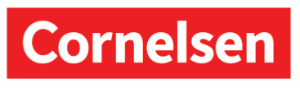 Klasse:Fach:Lehrer/-in:

Empfohlene Materialien – Unterstützen Sie den Lernerfolg Ihres Kindes!Liebe Eltern / Sehr geehrte Eltern,

Die folgenden Arbeitsmaterialien unterstützen Ihr Kind im kommenden Schuljahr im 
Fach ________________________________________
Ich bitte Sie, diese Materialien für die laufende Unterrichtsarbeit anzuschaffen. 

Die Arbeitsmaterialien können Sie über den Buchhändler Ihres Vertrauens beziehen oder online bestellen unter cornelsen.de/direktbestellung (zzgl. einer Versandkostenpauschale von 2,95 € pro Sendung).
Für Rückfragen stehe ich Ihnen gerne zur Verfügung.Mit freundlichen Grüßen TitelISBNPreis in EuroVerlagAnschaffung bis978-3-